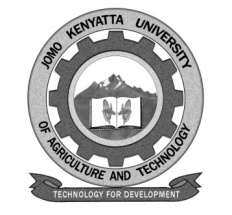 W1-2-60-1-6JOMO KENYATTA UNIVERSITY OF AGRICULTURE AND TECHNOLOGYUNIVERSITY EXAMINATIONS 2019/2020SECOND YEAR SPECIAL/SUPPLEMENTARY EXAMINATION FOR THE DEGREE OF BACHELOR OF SCIENCE IN NURSINGINS 2211: MIDWIFERY IIDATE: FEBRUARY, 2020							 TIME: 2 HOURS                   INSTRUCTION: 	ANSWER ALL QUESTIONSSECTION B: Short Answer Questions (50 marks)1.	Describe the pathophysiology of amniotic fluid embolism.		(5 marks)2.	Outline the steps in the management of shoulder dystocia.		(6 marks)3.	Outline the steps of conducting episiotomy.				(5 marks)4.	Describe the management of cord prolapsed in a health centre.	(5 marks)5.	State five risk factors for atony uterus.					(5 marks)6.	Outline five foetal components on a partograph.			(5 marks)7.	State five types of malpresentation and malposition.			(5 marks)8.	Differentiate caput succedaneum and cephalohaematoma.		(4 marks)9.	State five features of uterine rupture.					(5 marks)10.	 State five signs of TRUE labour.						(5 marks)SECTION C: Long Answer Questions (40 marks)1.	Jane Wairimu aged 30 years is admitted in labour ward on 23/09/19 at 9.00am after having labored for 18 hours at home with the following initial findings: A para 0+0, ruptured membranes on 23/09/19 at 12.00am, 6 cm cervical dilatation, 2 contractions lasting25 seconds, descent 2/5, clear amniotic fluid, no caput, FHHR 140, BP 120/80, pulse-70bpm.	After 4 hours, the following observations are noted:Cervix- 6 cm dilated, descent 2/5, no caput, 3 contractions lasting 28 second, amniotic fluid- clear, FHHR: 150bpm, bp 130/85, pulse 100bpm.a.	Plot the above observations on a partograph.			(10 marks)b.	Explain the possible diagnosis and cause for this condition.	(2 marks)c.	Describe the best interventions for the above diagnosis.	(8 marks)2.	Describe the systematic management of postpartum haemorrhage.	(20 marks)